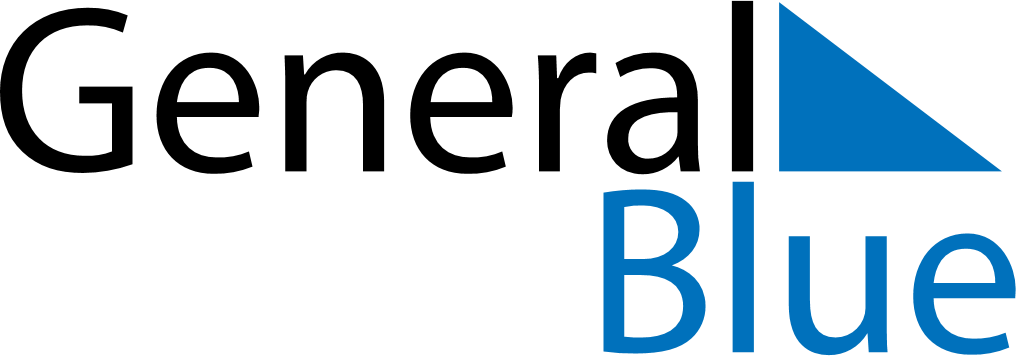 February 2024February 2024February 2024February 2024February 2024February 2024Spanish Springs, Nevada, United StatesSpanish Springs, Nevada, United StatesSpanish Springs, Nevada, United StatesSpanish Springs, Nevada, United StatesSpanish Springs, Nevada, United StatesSpanish Springs, Nevada, United StatesSunday Monday Tuesday Wednesday Thursday Friday Saturday 1 2 3 Sunrise: 7:07 AM Sunset: 5:17 PM Daylight: 10 hours and 9 minutes. Sunrise: 7:06 AM Sunset: 5:18 PM Daylight: 10 hours and 11 minutes. Sunrise: 7:05 AM Sunset: 5:19 PM Daylight: 10 hours and 13 minutes. 4 5 6 7 8 9 10 Sunrise: 7:04 AM Sunset: 5:20 PM Daylight: 10 hours and 16 minutes. Sunrise: 7:03 AM Sunset: 5:21 PM Daylight: 10 hours and 18 minutes. Sunrise: 7:02 AM Sunset: 5:23 PM Daylight: 10 hours and 20 minutes. Sunrise: 7:01 AM Sunset: 5:24 PM Daylight: 10 hours and 22 minutes. Sunrise: 7:00 AM Sunset: 5:25 PM Daylight: 10 hours and 24 minutes. Sunrise: 6:59 AM Sunset: 5:26 PM Daylight: 10 hours and 27 minutes. Sunrise: 6:58 AM Sunset: 5:27 PM Daylight: 10 hours and 29 minutes. 11 12 13 14 15 16 17 Sunrise: 6:57 AM Sunset: 5:28 PM Daylight: 10 hours and 31 minutes. Sunrise: 6:55 AM Sunset: 5:30 PM Daylight: 10 hours and 34 minutes. Sunrise: 6:54 AM Sunset: 5:31 PM Daylight: 10 hours and 36 minutes. Sunrise: 6:53 AM Sunset: 5:32 PM Daylight: 10 hours and 38 minutes. Sunrise: 6:52 AM Sunset: 5:33 PM Daylight: 10 hours and 41 minutes. Sunrise: 6:51 AM Sunset: 5:34 PM Daylight: 10 hours and 43 minutes. Sunrise: 6:49 AM Sunset: 5:35 PM Daylight: 10 hours and 46 minutes. 18 19 20 21 22 23 24 Sunrise: 6:48 AM Sunset: 5:37 PM Daylight: 10 hours and 48 minutes. Sunrise: 6:47 AM Sunset: 5:38 PM Daylight: 10 hours and 51 minutes. Sunrise: 6:45 AM Sunset: 5:39 PM Daylight: 10 hours and 53 minutes. Sunrise: 6:44 AM Sunset: 5:40 PM Daylight: 10 hours and 56 minutes. Sunrise: 6:43 AM Sunset: 5:41 PM Daylight: 10 hours and 58 minutes. Sunrise: 6:41 AM Sunset: 5:42 PM Daylight: 11 hours and 1 minute. Sunrise: 6:40 AM Sunset: 5:43 PM Daylight: 11 hours and 3 minutes. 25 26 27 28 29 Sunrise: 6:39 AM Sunset: 5:45 PM Daylight: 11 hours and 6 minutes. Sunrise: 6:37 AM Sunset: 5:46 PM Daylight: 11 hours and 8 minutes. Sunrise: 6:36 AM Sunset: 5:47 PM Daylight: 11 hours and 11 minutes. Sunrise: 6:34 AM Sunset: 5:48 PM Daylight: 11 hours and 13 minutes. Sunrise: 6:33 AM Sunset: 5:49 PM Daylight: 11 hours and 16 minutes. 